BOARD OF ASSESSORS REGULAR MEETING AGENDAApril 11, 2022 @ 4:00 PMReview and vote to approve meeting minutes from March 14, 2022 Next meeting is scheduled for May 9, 2022Motor Vehicle:Vote to approve 47+ abatement applications Vote to approve March’s monthly list of abatements for 2019				  $103.64Vote to approve March’s monthly list of abatements for 2021				  $47.49Vote to approve March’s monthly list of abatements for 2022				  $25,069.16Vote to approve Commitment and Warrant for 2022-02					  $192,132.15Vote to approve Recommitment and Warrant for Tax Collector 1991, 1999, 2000 & 2011   $456.66Real Estate & Personal Property:Vote to approve March’s monthly list of exemptions and abatements	$1,293.03Old Business:Nothing currentlyNew Business:The following FY22 DOR Gateway misc. forms for reimbursement were submitted on 4/5/22;MDM-1 Veterans ExemptionsMVE ReimbursementParaplegic 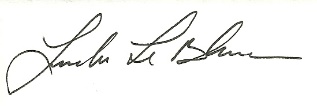 Linda LeBlanc, MAA